Holy Week Services 2024All Welcome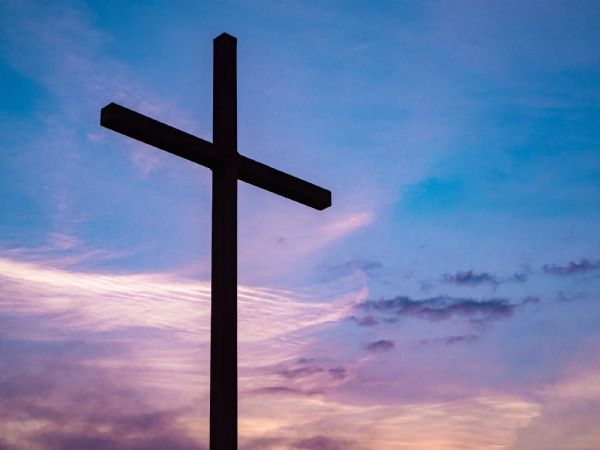 Photo by Aaron Burden on UnsplashSunday, 24th MarchPlease see the plan for details of morning services6.00pm Trinity, Leighton Buzzard - Evening Service on Zoom led by Rev Seung-Wook JungPlease join using the link below  https://zoom.us/j/94865623492?pwd=RlozVHRhYnFrcEU1cUJjdHZxUDQzQT097:30- 8:00 pm - The Olive Tree – Zoom Evening Prayer Meeting and Reflection. Theme: From Glory to Glory. Reflection on Mark 11:9–10Please join using the link below https://us02web.zoom.us/j/7557626412Monday, 25th March 10.00am Trinity, Leighton Buzzard, led by Catherine Roots 7.30 - 8.00pm The Olive Tree - Evening Prayer Meeting on Zoom Theme: Anointing the Feet of Jesus - Reflection on John 12:3Please join using the link belowhttps://us02web.zoom.us/j/7557626412Tuesday, 26th March 10.00am  Trinity, Leighton Buzzard, led by Peter Baker7.30 - 8.00pm The Olive Tree - Evening Prayer Meeting on Zoom Theme: Painful Betrayal.  Reflection on John 13:21  Please join using the link belowhttps://us02web.zoom.us/j/7557626412Wednesday, 27 March10.00am Trinity, Leighton Buzzard, led by Fiona Arscott-Smith7.30 - 8.00pm The Olive Tree - Evening Prayer Meeting on Zoom Theme:  Stuck in Denial.  Reflection on Matthew 26: 24-25Please join using the link belowhttps://us02web.zoom.us/j/7557626412Maundy Thursday, 28 April7.00pm The Square, Dunstable - Maundy Thursday Service led by Rev Claudia Lupi 7.30pm High Street, Leagrave - Maundy Thursday Communion Service led by Rev Margaret Newman7.30pm Trinity, Leighton Buzzard - Maundy Thursday Service led by Rev Seung-Wook Jung7.30 - 8.00pm The Olive Tree, 42-46 Blenheim Crescent, Luton Evening Prayer Meeting and Communion Service led by Rev Michael AnokyeGood Friday, 29th April9.00am  The Square, Dunstable9.30 for 9.45am Beech Hill and Bury Park Council of Churches Good Friday Walk of Witness.  Starting at Beech Hill Methodist Church at 9.30 for 9.45am9.30 start point for Walk of Witness to be confirmed, Farley Hill and ending at Methodist Church for hot cross buns10.15 Walk of Witness from Limbury Baptist Church ending with service at 11.15 at St John's Methodist Church10.30am   Eaton Bray Methodist Church - United Good Friday Worship10.30am Churches Together in Caddington and Slip End.  United Walk of Witness starting from Aley Green, and progressing to the Roman Catholic, Baptist and Church of England churches in Paddington.10.30am Walk of Witness High Street Leagrave with Churches Together in Leagrave.  Starting 10.30am at Hockwell Ring.  Includes a short service at High Street and finishes at St Luke's Leagrave.10.30am The Olive Tree Church, 42-46 Blenheim Crescent, Luton.  Church Service led by Rev Michael Anokye10.45am Walk of Witness leaves St Barnabas Church in Linslade merging at Waterborne Walk, Leighton Buzzard with the Walk of Witness from the Market Cross, Leighton Buzzard leaving at 11.00am.  They will proceed to the Market Cross for an act of witness starting at around 11.15am.11.00am High Town Methodist Church, Luton - Good Friday Service2.00pm Quiet Hour at the Cross, Aley Green5.00pm Gravenhurst Methodist Church - 'The Final Conflict', a service of readings and hymns. Holy Saturday (Easter Eve) 30th April 7.30 - 8.00pm The Olive Tree - Evening Prayer Meeting on Zoom Theme:  The Silence of the Tomb  Please join using the link belowhttps://us02web.zoom.us/j/7557626412Easter Sunday 1st May 8.30am Trinity, Leighton Buzzard, Communion Service led by Rev Seung-Wook9.30am Harlington, Communion Service led by Rev Claudia Lupi10.00am Gravenhurst, led by Fiona Arscott-Smith10.00am St John's, Luton led by Rev Joanne Sherwood10.00am Trinity, Leighton Buzzard, Worship for all ages led by Roger Owers10.30am Aley Green, Communion Service led by Rev Jenny Spouge10.30am Barton, led by Peter Baker10.30am Beech Hill, Luton, led by Geoff Best10.30am The Olive Tree, Luton, led by Rev Dr Daniel and Rev Michael Anokye10.30am Edlesborough, United Communion Service led by Rev Nigel Bibbings10.45am Newland Dunstable, United Service led by Rev Heather Whyte10.45am Oakdale, Luton led by Colin Quine10.45am Toddington, led by Rev Leung-Wook Jung11.00am High Street, Leagrave, Communion Service led by Rev Margaret Newman11.00am High Town, Luton, United Communion Service led by Rev Patrick Kandeh and Ros Hancock11.00am. The Square, Dunstable led by Rev Claudia Lupi6.00pm Zoom Service from Trinity led by Catherine Roots Please join using the link below  https://zoom.us/j/94865623492?pwd=RlozVHRhYnFrcEU1cUJjdHZxUDQzQT09All Welcome 